             В регистр                    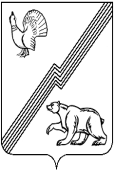 ДЕПАРТАМЕНТ ФИНАНСОВ АДМИНИСТРАЦИИ ГОРОДА ЮГОРСКА  Ханты-Мансийского автономного округа – Югры  ПРИКАЗ  от            2021года                                    №                                                           О внесении изменений в приказ директора департамента финансов  от 05.09.2019 № 29п«Об утверждении Порядка направления главными распорядителями средств  бюджета города Югорска информации о результатахрассмотрения дела  в суде, наличии основанийдля обжалования судебного акта и результатах обжалования судебного акта»    В  соответствии со статьей 242.2 Бюджетного кодекса Российской Федерации, Уставом города Югорска, решением Думы города Югорска от 29.11.2011 № 110 «О Положении о департаменте финансов администрации города Югорска» приказываю:    1. Внести в приложение к приказу директора департамента финансов от 05.09.2019 № 29п «Об утверждении Порядка направления главными распорядителями средств  бюджета  города Югорска информации о результатах рассмотрения дела  в суде, наличии оснований для обжалования судебного акта и результатах  обжалования судебного акта» следующие изменения:     1.1. В пункте 1 слова «муниципальному образованию городской округ город Югорск» заменить словами «муниципальному образованию городской округ Югорск Ханты-Мансийского автономного округа-Югры».    1.2. В пункте 5 слово «кассового» заменить словом «казначейского».    2. Опубликовать  приказ  в официальном печатном издании  города Югорска и разместить  на официальном сайте  органов местного самоуправления города Югорска.     3. Настоящий приказ вступает в силу после его официального опубликования. Директор департамента финансов                  И.Ю. Мальцева                                                                   Проект МНПА коррупциогенных факторов не содержитДиректор департамента финансов                       И.Ю. МальцеваЛист согласования к проекту приказа директора департамента финансов «О внесении изменений в приказ директора департамента финансов от 05.09.2019 № 29п «Об утверждении Порядка направления главными распорядителями средств  бюджета  города Югорска информации о результатах рассмотрения дела  в суде, наличии оснований для обжалования судебного акта и результатах  обжалования судебного акта»Пояснительная запискак проекту приказа директора департамента финансов «О внесении изменений в приказ директора департамента финансов от 05.09.2019 № 29п «Об утверждении Порядка направления главными распорядителями средств  бюджета  города Югорска информации о результатах рассмотрения дела  в суде, наличии оснований для обжалования судебного акта и результатах  обжалования судебного акта»      Проект приказа директора департамента финансов «О внесении изменений в  приказ директора департамента финансов от 05.09.2019 № 29п «Об утверждении Порядка направления главными распорядителями средств  бюджета  города Югорска информации о результатах рассмотрения дела  в суде, наличии оснований для обжалования судебного акта и результатах  обжалования судебного акта» подготовлен в связи с изменениями, внесенными в Устав города Югорска в части наименования муниципального образования, а также решением Думы города Югорска от 25.02.2021 № 5 «О внесении изменений в Положение о департаменте финансов администрации города Югорска» в части изменения наименования структурного подразделения Депфина Югорска – управления бюджетного учета, отчетности и кассового исполнения бюджета.В ходе предварительной оценки регулирующего воздействия в проекте не выявлено положений, регулирующих отношения в сфере предпринимательской и инвестиционной деятельности, изменяющих содержание прав и обязанностей субъектов предпринимательской и инвестиционной деятельности и (или) вводящих (способствующих введению) избыточные обязанности, запреты и ограничения для них, способствующих возникновению необоснованных расходов субъектов предпринимательской и инвестиционной деятельности из бюджета города Югорска. В этой связи, проект не относится к предметной области оценки регулирующего воздействия.    Проект не повлечет дополнительных расходов из бюджета города Югорска и не потребует отмены или внесения изменений в муниципальные правовые акты города Югорска.Наименование  органа (структурного подразделения) или должности –разработчика проектаДата передачи на согласование и подпись лица, передавшего  документДата поступления на согласование и подпись лица, принявшего документДата согласованияРасшифровка подписиДепартамент финансовИ.Ю.МальцеваДЭРиПУИ.В. ГрудцынаЮридическое управлениеА.С. ВласовПервый заместитель главы городаД.А. Крылов